Муниципальное автономное дошкольное образовательное учреждение детский сад № 15 «Страна детства» комбинированного вида города Кызыла Республики ТываНепосредственная образовательная деятельность на тему:«Путешествие в страну сказок и приключений»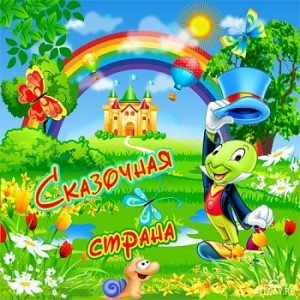 Подготовили: Учитель-логопед: Геваргис В.ОПедагог – психолог: Глебова В.ВКызыл, 2018Совместная интегрированная непосредственно образовательная деятельность педагога – психолога и учителя – логопеда при коррекции страхов  у детей с ОНР 3 уровня.Тема: «Путешествие в страну сказок и приключений»Возраст детей: 6-7 лет.Область: социально-коммуникативное развитиеИнтеграция областей: речевое развитие, социально-коммуникативное развитие, познавательное развитие, физическое развитие.Виды детской деятельности: познавательная, игровая, коммуникативная, двигательная.Цель учителя логопеда: Развивать и формировать лексико-грамматический строй речи. Задачи учителя – логопеда:Образовательные:учить отслеживать ход излагаемого материала, уметь вовремя вступить в логический ход событий;продолжать обучать навыкам элементарного звукового анализа и синтеза слогов.обогащать словарь детей;упражнять в подборе родственных слов;упражнять в подборе слов антонимов;совершенствовать навык обогащения речи однородными определениями.Развивающие:развивать коммуникативные навыки;развивать умение отвечать на вопрос осмысленно, полным предложением;развивать связную, грамматически правильную речь;развивать координацию движений.Воспитательные:воспитывать интерес к русскому языку, к нормам литературного произношения; воспитывать языковое чутье;воспитывать отзывчивость, способность сопереживать, желание помочь.Цель педагога – психолога: Закреплять полученные знания об основных эмоциях; продолжать развивать мимику и движения.Задачи педагога – психолога:Образовательные:формировать представление о добре и зле;формировать социальное доверие;снижать уровень тревожности у детей.ориентировать в пространстве.Развивающие:развивать психические процессы - мышление, внимание, памяти.развивать мелкую моторику;развивать слуховое внимание и творческое воображение;снижать психоэмоциональное напряжение.Воспитательные:формировать навыки сотрудничества, взаимодействия, организованного поведения;воспитывать умение уважительно относиться к мнению других.Оборудование и материалы: аудиозапись и видеозапись с обращением жителей сказочной страны, музыкальное сопровождение для физкульт.минутки, волшебные очки, волшебные ворота, световые песочные столы, цветы, обруч, пособие «Слоговой домик», картинки с изображением животных, дорожки «здоровья».Методические приемы: речевой образец, вопросы, объяснение, хоровые и индивидуальные ответы, оценка детской речи, словесные игры, поощрение, похвала.Словарная работа: цветовод, клумба, видеобращение.Предварительная работа: чтение сказки В.П Катаева «Цветик – семицветик», заучивание пальчиковой гимнастики, ознакомление детей с правилами при работе с песком.Ход занятия1.Организационный момент.Учитель – логопед заходит с детьми в музыкальный зал.Психолог. Добрый день, ребята! Я очень рада вас видеть.Дети. Здравствуйте!Дети присаживаются на стульчики.Психолог. Ребята, нам пришло аудио письмо от жителей сказочной страны. Предлагаю его прослушать. (Включается запись) Логопед. Вы хотите помочь жителям сказочной страны и отправиться в путешествие?Дети. Да!Логопед. Злой волшебник навел полный беспорядокИх город был солнечным, а стал…(пасмурным)Улицы были чистыми, а стали… (грязными)Жители были добрыми, а стали… (злыми)Дети были веселыми, а стали … (грустными)Психолог. Ребята, но вот беда. Как же мы узнаем этого проказника? Прежде чем отправиться на помощь жителям сказочной страны, предлагаю вам нарисовать портрет злого волшебника, на случай встречи с ним (разделить на пары)Но сначала мы проведем пальчиковую гимнастику.Мы на берег побежим!На песочке полежим!А песочек не простой,Он на солнце золотой!Поиграем с ним немножко:Из ладошки на ладошкуМы его пересыпаемКучи выше загребаем.Вот - дорожка! Вот - река!Строим замки из песка!Поиграли! Полежали!Рисовать все побежали!(дети рисуют на песке злого волшебника) Но я уверена, что мы его не испугаемся.Ребята! А каким он должен быть? Чтоб его не боялись? Дети. Радоваться, улыбаться. А давайте, его превратим из злого волшебника в доброго. ( Дети рисуют улыбку, дорисовывают цветы, шарики и т.п.)2.Вводная частьПсихолог. А какие черты нашего характера нам помогут это сделать, для этого предлагаю надеть волшебные очки, и назвать какие лучшие качества нам пригодятся, чтобы справиться с проказами злого волшебника. Дети. Доброта, честность, ум, любовь, забота, дружба, смелость.Психолог. Спасибо. Молодцы! Ребята, в сказочный город можно попасть через волшебные ворота, давайте возьмемся за руки и пройдем через них.Психолог. Вот мы и в сказочной стране!Психолог. Друзья, посмотрите, (обращение внимание детей на экран телевизора), а какое солнышко в этом городе?Дети.  Солнышко не улыбчивое, грустное.Психолог. Правильно, а как вы догадались?Дети. Солнышко не улыбается.Психолог. Это так нельзя оставлять! Поможем навести порядок и вернуть радость сказочному городу?Дети. Да.Психолог. Во время путешествия будьте внимательными: не торопитесь, и следуйте друг за другом; если нужна помощь помогайте друг другу. Аккуратно проходим по камушкам, перепрыгиваем через кочки.А вот и первая улица. Она называется «Зеркальная»Как вы думаете, ребята, почему эта улица называется «Зеркальной»? Посмотрите вокруг.Ответы детей. ( Дети называют эмоции)Психолог. Стоят кривые зеркала. Какое настроение отразилось в этих зеркалах?Дети. Удивление, злость, страх. ( негативные эмоции на мольберте)Психолог. Правильно. Я поняла! Кто – то заколдовал зеркала и жителей города. - Какую эмоцию злой волшебник  не может отразить на своем лице?Дети. Доброта, улыбка, радость. (Дети называют эмоции и изображают их)Психолог. Молодцы ребята! Логопед. Но, а нам пора дальше, по извилистым улочкам, впереди поваленное дерево пригнитесь, пожалуйста, пониже.Логопед.  Мы попали на улицу «Угадайкина»Ребята и на этой улице беспорядок. Поможем жителям вернуться в свои дома?Дети. Да.Логопед.  Наша задача  помочь «расселить жителей» в дома в соответствии с количеством слогов в слове. Картинки: мишка, кошка, лягушка, мышка, лиса, волк, тигр, лев, корова.Логопед. Молодцы! Мы и здесь справились со всеми заданиями, предлагаю отправиться в путь дальше. Идем по песку, по камушкам. А вот и улица «Садовая». Смотрите цветочная клумба совсем пустая. Это все злодейские проказы! Предлагаю посадить  цветы на клумбу. Но они заколдованы волшебником, а чтобы их расколдовать, нужно подобрать семейку слов к слову цветок. Поможем?  Дети. Да. Логопед. Возьмите каждый по цветочку, но перед тем как посадить их на клумбу нам нужно назвать родственное слово к слову цветок.Наводящие вопросы.1. Как называют человека, который выращивает цветы? (Цветовод)2.Как можно назвать слово цветок ласково? (цветочек)3.А цветок, у которого лепестки разные? (разноцветный или цветной)4.Как называется магазин, в котором продают цветы? (цветочный)5.А вот у нас и образовался участок с цветами. Как его можно назвать? (цветник)6.Один цветок, а много? (Цветов).7. Один цветочек, а много цветочков.8.Как называют первые цветы весной? (первоцветы)9.А как называется цветок с 7 лепестками, который в сказке исполняет желания? (цветик – семицветик)А клумба у нас получилась красивая,…а еще какая?Дети. Нарядная, яркая, разноцветная, красочная.РелаксацияПсихолог. В сказках всегда бывают чудеса. И мы с вами сейчас превратимся в цветы.Повертелись, покружились и в цветочки превратились.Посадили цветочное семечко в землю (дети приседают). Было семечко, а теперь у него появился росточек (Плавно приподнимают руки вверх). Начал росточек расти – и вырос красивый цветок (Медленно встают, притягивают руки вверх). Радуются цветок солнцу. Раскачивается из стороны в стороны. (Покачивание вправо – влево). Вдруг подул сильный ветер. Цветок начал гнуться, от его ударов (Наклоны вперед – назад, тело напрягается). Стих ветер, цветок облегченно вздохнул и успокоился.Психолог. Ну а нам пора возвращаться (возвращение в детский сад через волшебные ворота.Дети присаживаются на стульчики.РефлексияЛогопед. Мы справились со всеми испытаниями злого волшебника! В знак благодарности жители сказочной страны отправили вам видеобращение.Вручение шариков.Итог Психолог. Молодцы друзья! Ребята, а скажите, какие задания у вас вызвали затруднения? Что вам больше всего понравилось? Давайте поблагодарим друг друга. (Аплодисменты)